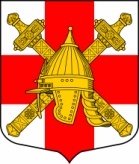 АДМИНИСТРАЦИЯСИНЯВИНСКОГО ГОРОДСКОГО ПОСЕЛЕНИЯКИРОВСКОГО МУНИЦИПАЛЬНОГО РАЙОНА ЛЕНИНГРАДСКОЙ ОБЛАСТИП О С Т А Н О В Л Е Н И Еот  «27» июля 2020 г.  № 250О выделении специальных мест для размещения  печатных агитационных материалов  в период подготовки к выборам Губернатора Ленинградской области 13 сентября 2020 года	В соответствии с  п.7 ст.54 Федерального закона от 12 июня 2002 года    №67-ФЗ «Об основных гарантиях избирательных прав и права на участие в референдуме граждан Российской Федерации», ч.6 ст.46 Областного закона Ленинградской области от 29 июня 2012 года №54-оз «О выборах Губернатора Ленинградской области», на основании предложения территориальной избирательной комиссии Кировского муниципального района постановляю:1.Установить, что печатные агитационные материалы в период подготовки к  выборам  Губернатора Ленинградской области 13 сентября 2020 года размещаются на рекламных (информационных) тумбах и стендах, расположенных по адресам, согласно приложению к настоящему постановлению.2. Размещение печатных агитационных материалов в местах, за исключением мест, предусмотренных п.1 настоящего  постановления, производится в порядке, установленном  ст.54 Федерального закона от 12 июня 2002 года №67-ФЗ «Об основных гарантиях избирательных прав и права на участие в референдуме граждан Российской Федерации».3. Опубликовать настоящее постановление в газете «Наше Синявино» и разместить на сайте администрации Синявинского городского поседения Кировского муниципального района Ленинградской области.4. Настоящее постановление вступает в силу со дня его официального опубликования.5. Контроль за исполнением настоящего постановления оставляю за собой.Глава администрации                                                               Е.В. ХоменокРазослано: дело, ТИК Кировского муниципального района, ОМВД по Кировскому району ЛО, Кировская городская прокуратура ЛО, газета «Наше Синявино», сайт https://www.lo-sinyavino.ru/.ПРИЛОЖЕНИЕк постановлению администрацииСинявинского городского поселения Кировского муниципального района Ленинградской областиот  «27» июля 2020 г. № 250Перечень специальных мест для размещения печатных агитационных материалов № избирательного участкаАдреса расположения рекламных (информационных) тумб и стендов для размещения печатных агитационных материалов575пос. Синявино, ул.Кравченко, информационный стенд у д.6пос. Синявино, ул.Кравченко, информационный стенд у д.8576пос. Синявино, ул. Лесная, информационный стенд у д.18пос. Синявино, ул.Кравченко, информационный стенд от д. 12 к остановке общественного транспорта577пос. Синявино, мкр. Синявино-2, ул. Победы, информационный стенд у д.5